__19.03.2021 г._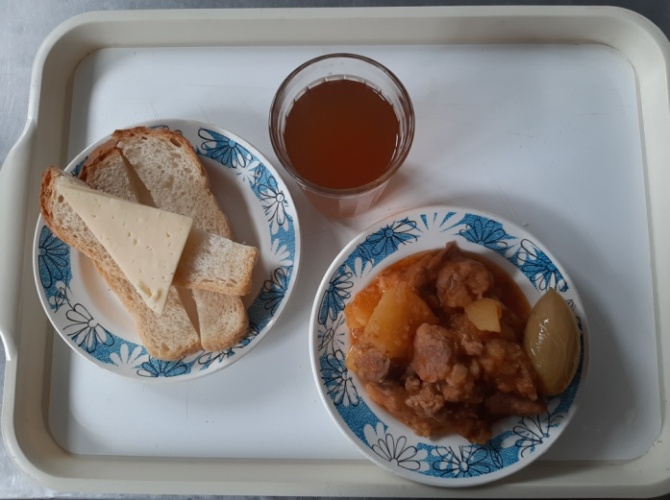 __19.03.2021 г.___19.03.2021 г.___19.03.2021 г.___19.03.2021 г.___19.03.2021 г.___19.03.2021 г.___19.03.2021 г.___19.03.2021 г.___19.03.2021 г.___19.03.2021 г.___19.03.2021 г.___19.03.2021 г.___19.03.2021 г.___19.03.2021 г._№ рец.Прием пищи, наименование блюдаМасса порции, гПищевые вещества, гПищевые вещества, гПищевые вещества, гЭнергетическая ценность, ккалВитамины, мгВитамины, мгВитамины, мгВитамины, мгМинеральные вещества, мгМинеральные вещества, мгМинеральные вещества, мгМинеральные вещества, мг№ рец.Прием пищи, наименование блюдаМасса порции, гбелкижирыуглеводыЭнергетическая ценность, ккалB1CAECaPMgFe71Овощи натуральные свежие/СОЛЕНЫЕ500,350,050,956,000,025,000,000,058,5015,007,000,25259Жаркое по-домашнему17514,8116,5315,15269,710,3121,410,001,2328,6942,843,026,76НХлеб пшеничный302,000,1510,5058,500,030,000,000,397,200,000,060,003Бутерброд с сыром303,595,139,1874,400,000,000,000,0097,446,610,340,06349Компот из смеси сухофруктов2000,000,0019,9675,820,020,800,000,2032,4817,460,700,73ИТОГО ЗА ДЕНЬ:20,7621,8655,74484,430,3827,210,001,87174,3181,9111,127,80